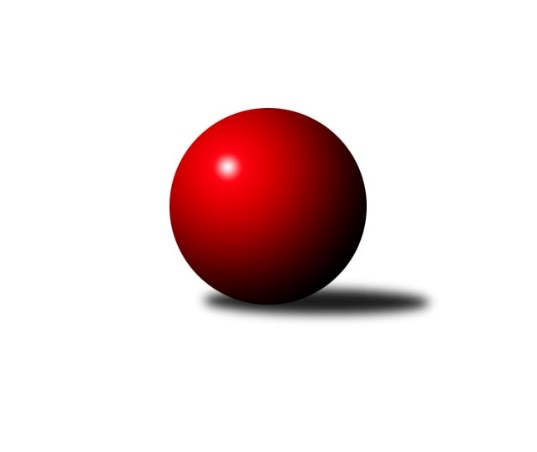 Č.7Ročník 2019/2020	2.11.2019Nejlepšího výkonu v tomto kole: 3492 dosáhlo družstvo: KK Slavia Praha1. KLZ 2019/2020Výsledky 7. kolaSouhrnný přehled výsledků:SKK Rokycany	- KK Slavia Praha	1:7	3315:3492	8.0:16.0	2.11.KK PSJ Jihlava	- KK Zábřeh	7:1	3186:3085	16.0:8.0	2.11.KK Blansko 	- TJ Valašské Meziříčí	7:1	3339:3247	16.5:7.5	2.11.SKK Náchod	- TJ Spartak Přerov	7:1	3372:3242	15.5:8.5	2.11.KK Slovan Rosice	- KC Zlín	5:3	3284:3175	14.0:10.0	2.11.TJ Sokol Duchcov	- KK Konstruktiva Praha 	4:4	3180:3175	11.0:13.0	2.11.Tabulka družstev:	1.	KK Slavia Praha	7	7	0	0	47.0 : 9.0 	109.5 : 58.5 	 3416	14	2.	KK Slovan Rosice	6	6	0	0	35.0 : 13.0 	89.5 : 54.5 	 3340	12	3.	SKK Náchod	7	4	1	2	32.0 : 24.0 	88.5 : 79.5 	 3274	9	4.	KK Blansko	7	3	1	3	33.0 : 23.0 	97.0 : 71.0 	 3265	7	5.	KK PSJ Jihlava	7	3	1	3	30.0 : 26.0 	83.0 : 85.0 	 3213	7	6.	KC Zlín	7	3	1	3	28.0 : 28.0 	82.0 : 86.0 	 3212	7	7.	SKK Rokycany	8	3	1	4	27.0 : 37.0 	84.5 : 107.5 	 3272	7	8.	TJ Spartak Přerov	6	2	1	3	18.0 : 30.0 	61.0 : 83.0 	 3214	5	9.	TJ Sokol Duchcov	7	1	3	3	23.0 : 33.0 	78.0 : 90.0 	 3198	5	10.	TJ Valašské Meziříčí	6	2	0	4	20.0 : 28.0 	67.0 : 77.0 	 3302	4	11.	KK Zábřeh	7	2	0	5	22.0 : 34.0 	78.5 : 89.5 	 3124	4	12.	KK Konstruktiva Praha	7	0	1	6	13.0 : 43.0 	65.5 : 102.5 	 3114	1Podrobné výsledky kola:	 SKK Rokycany	3315	1:7	3492	KK Slavia Praha	Veronika Horková	136 	 130 	 137 	152	555 	 0:4 	 636 	 149	158 	 164	165	Olga Hejhalová	Denisa Pytlíková	166 	 137 	 144 	148	595 	 2:2 	 597 	 151	151 	 141	154	Vlasta Kohoutová	Michaela Provazníková	149 	 128 	 128 	151	556 	 2:2 	 539 	 136	131 	 141	131	Šárka Marková	Lenka Findejsová	118 	 136 	 153 	133	540 	 1:3 	 571 	 153	141 	 135	142	Vladimíra Malinská	Terezie Krákorová	136 	 129 	 140 	149	554 	 2:2 	 563 	 138	149 	 137	139	Michaela Kučerová	Daniela Pochylová	136 	 116 	 131 	132	515 	 1:3 	 586 	 129	153 	 146	158	Helena Gruszkovározhodčí: Pavel AndrlíkNejlepší výkon utkání: 636 - Olga Hejhalová	 KK PSJ Jihlava	3186	7:1	3085	KK Zábřeh	Šárka Vacková	99 	 133 	 134 	128	494 	 3:1 	 537 	 154	128 	 132	123	Romana Švubová	Karolína Derahová	126 	 135 	 131 	132	524 	 1:3 	 523 	 130	137 	 122	134	Lenka Horňáková	Simona Matulová	123 	 134 	 126 	112	495 	 3:1 	 512 	 120	133 	 115	144	Lenka Kubová	Lenka Concepción	117 	 132 	 135 	136	520 	 3:1 	 503 	 155	125 	 110	113	Marcela Balvínová	Jana Braunová	137 	 159 	 155 	146	597 	 4:0 	 477 	 110	125 	 116	126	Dana Wiedermannová	Eva Rosendorfská	141 	 134 	 142 	139	556 	 2:2 	 533 	 135	135 	 117	146	Jitka Killarovározhodčí: Rudolf BenediktNejlepší výkon utkání: 597 - Jana Braunová	 KK Blansko 	3339	7:1	3247	TJ Valašské Meziříčí	Lenka Kalová st.	133 	 154 	 143 	124	554 	 2:2 	 554 	 125	143 	 154	132	Kristýna Štreitová	Natálie Součková	144 	 141 	 121 	154	560 	 3:1 	 531 	 127	129 	 148	127	Jana Navláčilová	Lucie Nevřivová	142 	 138 	 148 	147	575 	 4:0 	 544 	 140	135 	 138	131	Michaela Bagári	Zdeňka Ševčíková	151 	 138 	 146 	148	583 	 2.5:1.5 	 561 	 155	123 	 146	137	Klára Tobolová	Helena Daňková	128 	 145 	 136 	128	537 	 3:1 	 527 	 136	144 	 121	126	Ivana Marančáková	Eliška Petrů	131 	 142 	 133 	124	530 	 2:2 	 530 	 132	135 	 132	131	Pavla Čípovározhodčí: Jindřiška Klimešová, Václav ŘehůřekNejlepší výkon utkání: 583 - Zdeňka Ševčíková	 SKK Náchod	3372	7:1	3242	TJ Spartak Přerov	Šárka Majerová	160 	 131 	 138 	138	567 	 2:2 	 526 	 128	135 	 121	142	Michaela Beňová	Martina Hrdinová	148 	 139 	 153 	126	566 	 3:1 	 549 	 133	137 	 136	143	Martina Janyšková	Nikola Portyšová	147 	 145 	 153 	137	582 	 4:0 	 539 	 133	138 	 132	136	Anna Mašlaňová	Nina Brožková	159 	 136 	 151 	140	586 	 4:0 	 539 	 127	133 	 147	132	Barbora Janyšková	Aneta Cvejnová	148 	 150 	 119 	136	553 	 2:2 	 537 	 126	137 	 134	140	Monika Pavelková	Kateřina Majerová *1	131 	 133 	 131 	123	518 	 0.5:3.5 	 552 	 142	142 	 131	137	Pavlína Procházkovározhodčí: Vlastimil Kováčikstřídání: *1 od 53. hodu Eliška BoučkováNejlepší výkon utkání: 586 - Nina Brožková	 KK Slovan Rosice	3284	5:3	3175	KC Zlín	Iva Rosendorfová	124 	 146 	 125 	142	537 	 2:2 	 547 	 141	145 	 132	129	Lenka Menšíková	Lucie Vaverková	142 	 127 	 150 	141	560 	 4:0 	 521 	 129	119 	 146	127	Dita Trochtová	Natálie Topičová	146 	 145 	 140 	137	568 	 4:0 	 478 	 141	98 	 110	129	Petra Šustková *1	Aneta Ondovčáková	133 	 132 	 122 	138	525 	 2:2 	 519 	 138	130 	 137	114	Martina Zimáková	Alena Kantnerová	132 	 130 	 154 	145	561 	 1:3 	 563 	 135	137 	 131	160	Michaela Matlachová	Andrea Axmanová	123 	 140 	 131 	139	533 	 1:3 	 547 	 128	125 	 134	160	Bohdana Jankovýchrozhodčí: Jiří Čechstřídání: *1 od 61. hodu Adriana SvobodováNejlepší výkon utkání: 568 - Natálie Topičová	 TJ Sokol Duchcov	3180	4:4	3175	KK Konstruktiva Praha 	Markéta Hofmanová *1	137 	 149 	 150 	130	566 	 4:0 	 508 	 114	134 	 137	123	Marie Chlumská	Monika Radová	116 	 147 	 127 	126	516 	 1:3 	 539 	 137	134 	 137	131	Edita Koblížková	Růžena Svobodová	143 	 122 	 134 	110	509 	 1:3 	 572 	 140	141 	 144	147	Jana Čiháková	Adéla Pechová	123 	 131 	 130 	141	525 	 3:1 	 499 	 141	119 	 106	133	Tereza Chlumská	Barbora Ambrová	117 	 128 	 128 	149	522 	 1:3 	 511 	 122	134 	 134	121	Kateřina Kotoučová	Simona Koutníková	138 	 132 	 139 	133	542 	 1:3 	 546 	 147	134 	 150	115	Petra Najmanovározhodčí: Jana Zvěřinovástřídání: *1 od 1. hodu Nikol PlačkováNejlepší výkon utkání: 572 - Jana ČihákováPořadí jednotlivců:	jméno hráče	družstvo	celkem	plné	dorážka	chyby	poměr kuž.	Maximum	1.	Natálie Topičová 	KK Slovan Rosice	605.83	389.1	216.8	2.4	4/4	(643)	2.	Olga Hejhalová 	KK Slavia Praha	602.13	388.7	213.4	2.0	4/4	(636)	3.	Simona Koutníková 	TJ Sokol Duchcov	585.63	384.9	200.7	3.1	4/4	(608)	4.	Linda Lidman 	SKK Rokycany	576.00	379.1	196.9	2.6	4/5	(605)	5.	Jana Braunová 	KK PSJ Jihlava	575.80	370.0	205.8	2.0	5/5	(608)	6.	Lucie Vaverková 	KK Slovan Rosice	572.92	375.0	197.9	1.8	4/4	(583)	7.	Michaela Kučerová 	KK Slavia Praha	571.00	365.3	205.8	2.8	4/4	(598)	8.	Helena Gruszková 	KK Slavia Praha	568.92	371.2	197.8	2.3	3/4	(615)	9.	Vlasta Kohoutová 	KK Slavia Praha	568.44	369.6	198.9	4.2	4/4	(599)	10.	Lenka Kalová  st.	KK Blansko 	567.67	376.0	191.7	5.1	5/5	(599)	11.	Nina Brožková 	SKK Náchod	567.25	378.8	188.5	5.4	4/5	(586)	12.	Vladimíra Malinská 	KK Slavia Praha	565.83	378.5	187.3	2.4	3/4	(620)	13.	Michaela Matlachová 	KC Zlín	563.22	368.3	194.9	6.1	3/4	(604)	14.	Martina Hrdinová 	SKK Náchod	559.93	379.1	180.9	3.1	5/5	(585)	15.	Markéta Vlčková 	TJ Valašské Meziříčí	559.67	377.0	182.7	2.0	3/4	(586)	16.	Klára Tobolová 	TJ Valašské Meziříčí	559.58	373.0	186.6	4.6	4/4	(587)	17.	Bohdana Jankových 	KC Zlín	558.56	368.8	189.8	2.9	4/4	(588)	18.	Ivana Marančáková 	TJ Valašské Meziříčí	557.75	374.2	183.6	4.4	4/4	(606)	19.	Šárka Marková 	KK Slavia Praha	557.00	370.9	186.1	5.3	4/4	(584)	20.	Jitka Killarová 	KK Zábřeh	555.11	368.2	186.9	3.0	3/4	(603)	21.	Michaela Provazníková 	SKK Rokycany	555.05	363.2	191.9	2.6	5/5	(617)	22.	Terezie Krákorová 	SKK Rokycany	554.25	372.8	181.4	3.8	4/5	(567)	23.	Eliška Petrů 	KK Blansko 	552.63	381.0	171.6	5.6	4/5	(594)	24.	Ivana Kaanová 	KK Slavia Praha	552.33	379.5	172.8	5.0	3/4	(568)	25.	Zdeňka Ševčíková 	KK Blansko 	549.47	359.5	190.0	2.9	5/5	(591)	26.	Michaela Bagári 	TJ Valašské Meziříčí	548.89	371.3	177.6	4.4	3/4	(565)	27.	Pavlína Procházková 	TJ Spartak Přerov	548.83	358.7	190.2	3.3	4/4	(597)	28.	Šárka Dvořáková 	KK PSJ Jihlava	547.10	366.1	181.0	5.5	5/5	(574)	29.	Nikol Plačková 	TJ Sokol Duchcov	546.38	372.8	173.6	3.4	4/4	(570)	30.	Michaela Beňová 	TJ Spartak Přerov	546.33	364.0	182.3	4.3	3/4	(580)	31.	Alena Kantnerová 	KK Slovan Rosice	546.00	361.8	184.3	1.5	4/4	(561)	32.	Aneta Cvejnová 	SKK Náchod	545.53	353.1	192.4	1.8	5/5	(583)	33.	Edita Koblížková 	KK Konstruktiva Praha 	544.00	364.9	179.1	3.3	4/5	(588)	34.	Barbora Janyšková 	TJ Spartak Přerov	542.75	364.3	178.5	4.0	4/4	(559)	35.	Andrea Axmanová 	KK Slovan Rosice	542.25	365.6	176.7	5.2	4/4	(600)	36.	Pavla Čípová 	TJ Valašské Meziříčí	542.00	371.5	170.5	5.3	4/4	(578)	37.	Anna Mašlaňová 	TJ Spartak Přerov	539.58	363.0	176.6	4.6	4/4	(585)	38.	Helena Daňková 	KK Blansko 	539.20	362.1	177.1	4.3	5/5	(558)	39.	Lenka Concepción 	KK PSJ Jihlava	538.60	362.6	176.0	4.8	5/5	(568)	40.	Iva Rosendorfová 	KK Slovan Rosice	538.44	362.2	176.2	4.2	3/4	(574)	41.	Jana Čiháková 	KK Konstruktiva Praha 	537.70	371.5	166.2	5.5	5/5	(572)	42.	Adriana Svobodová 	KC Zlín	535.67	350.0	185.7	4.0	3/4	(601)	43.	Zuzana Machalová 	TJ Spartak Přerov	534.00	362.7	171.3	4.8	3/4	(570)	44.	Martina Zimáková 	KC Zlín	533.42	372.5	160.9	8.2	4/4	(565)	45.	Adéla Pechová 	TJ Sokol Duchcov	532.42	353.6	178.8	5.6	3/4	(568)	46.	Lenka Kubová 	KK Zábřeh	530.19	365.2	165.0	6.7	4/4	(579)	47.	Kateřina Majerová 	SKK Náchod	530.00	356.4	173.6	5.0	5/5	(544)	48.	Veronika Horková 	SKK Rokycany	529.00	354.8	174.2	6.1	5/5	(555)	49.	Monika Pavelková 	TJ Spartak Přerov	528.67	366.8	161.9	7.3	3/4	(556)	50.	Karolína Derahová 	KK PSJ Jihlava	527.75	367.5	160.3	8.3	4/5	(543)	51.	Martina Janyšková 	TJ Spartak Přerov	527.33	353.0	174.3	6.0	3/4	(556)	52.	Barbora Ambrová 	TJ Sokol Duchcov	527.00	356.0	171.0	5.4	4/4	(564)	53.	Petra Dočkalová 	KK PSJ Jihlava	527.00	363.8	163.3	5.5	4/5	(552)	54.	Romana Švubová 	KK Zábřeh	525.00	358.2	166.8	5.2	3/4	(558)	55.	Soňa Lahodová 	KK Blansko 	524.30	354.0	170.3	7.1	5/5	(557)	56.	Lenka Menšíková 	KC Zlín	522.17	361.7	160.5	7.0	3/4	(547)	57.	Lenka Horňáková 	KK Zábřeh	522.00	353.6	168.4	3.3	4/4	(566)	58.	Kamila Chládková 	KK Zábřeh	520.25	353.2	167.1	5.8	3/4	(573)	59.	Monika Radová 	TJ Sokol Duchcov	519.17	357.3	161.8	9.7	3/4	(537)	60.	Tereza Chlumská 	KK Konstruktiva Praha 	512.07	349.8	162.3	8.1	5/5	(546)	61.	Marcela Balvínová 	KK Zábřeh	509.56	360.3	149.2	8.1	3/4	(537)	62.	Růžena Svobodová 	TJ Sokol Duchcov	507.42	348.1	159.3	7.0	3/4	(549)	63.	Kateřina Kotoučová 	KK Konstruktiva Praha 	503.20	345.2	158.0	9.6	5/5	(543)	64.	Marie Chlumská 	KK Konstruktiva Praha 	502.00	352.4	149.6	9.8	5/5	(529)	65.	Dana Wiedermannová 	KK Zábřeh	498.13	354.0	144.1	10.9	4/4	(516)		Lucie Nevřivová 	KK Blansko 	583.00	388.2	194.8	3.2	2/5	(599)		Markéta Hofmanová 	TJ Sokol Duchcov	581.00	378.0	203.0	1.0	1/4	(581)		Denisa Nálevková 	SKK Náchod	570.00	407.0	163.0	3.0	1/5	(570)		Nikola Portyšová 	SKK Náchod	564.67	366.4	198.2	3.9	3/5	(590)		Denisa Pytlíková 	SKK Rokycany	562.83	376.5	186.3	4.8	3/5	(602)		Kristýna Štreitová 	TJ Valašské Meziříčí	560.67	380.3	180.3	4.2	2/4	(578)		Eliška Boučková 	SKK Náchod	557.00	383.0	174.0	4.0	1/5	(557)		Nikola Tatoušková 	KK Slovan Rosice	555.00	373.3	181.8	3.8	2/4	(567)		Natálie Součková 	KK Blansko 	551.00	366.0	185.0	5.7	3/5	(579)		Anna Štraufová 	KK Slovan Rosice	547.50	360.5	187.0	4.0	2/4	(593)		Petra Najmanová 	KK Konstruktiva Praha 	545.44	370.0	175.4	3.8	3/5	(589)		Lenka Findejsová 	SKK Rokycany	543.50	372.8	170.8	5.5	3/5	(555)		Štěpánka Vytisková 	SKK Rokycany	542.00	361.3	180.7	3.3	3/5	(576)		Dana Uhříková 	TJ Valašské Meziříčí	540.00	385.0	155.0	5.0	1/4	(540)		Šárka Majerová 	SKK Náchod	537.00	363.6	173.4	7.4	3/5	(567)		Natálie Trochtová 	KC Zlín	535.50	364.5	171.0	7.0	2/4	(548)		Eva Wendl 	KK Slovan Rosice	535.50	366.5	169.0	5.0	2/4	(543)		Jana Navláčilová 	TJ Valašské Meziříčí	530.50	359.0	171.5	6.0	2/4	(531)		Zuzana Slovenčíková 	KC Zlín	529.63	354.9	174.8	5.5	2/4	(555)		Daniela Pochylová 	SKK Rokycany	527.00	364.7	162.3	7.8	3/5	(580)		Aneta Ondovčáková 	KK Slovan Rosice	526.50	347.5	179.0	2.5	2/4	(528)		Martina Melchertová 	KK PSJ Jihlava	526.00	349.0	177.0	7.3	3/5	(534)		Lucie Moravcová 	SKK Náchod	521.50	367.5	154.0	9.5	2/5	(541)		Eva Rosendorfská 	KK PSJ Jihlava	519.25	355.8	163.5	7.5	2/5	(556)		Kateřina Ambrová 	TJ Sokol Duchcov	514.00	357.0	157.0	8.0	2/4	(524)		Miroslava Žáková 	TJ Sokol Duchcov	513.00	335.0	178.0	8.0	1/4	(513)		Petra Šustková 	KC Zlín	509.67	362.7	147.0	9.0	2/4	(529)		Miroslava Utikalová 	SKK Rokycany	509.00	349.0	160.0	10.0	1/5	(509)		Kristýna Pavelková 	TJ Valašské Meziříčí	508.00	351.0	157.0	8.0	1/4	(508)		Martina Starecki 	KK Konstruktiva Praha 	506.22	358.6	147.7	9.3	3/5	(542)		Pavlína Kubitová 	TJ Sokol Duchcov	505.00	356.0	149.0	15.0	1/4	(505)		Dita Trochtová 	KC Zlín	502.50	352.8	149.8	7.0	2/4	(521)		Simona Matulová 	KK PSJ Jihlava	499.00	364.0	135.0	13.0	2/5	(503)		Olga Ollingerová 	KK Zábřeh	498.00	336.5	161.5	9.0	2/4	(508)		Monika Kočí 	TJ Spartak Přerov	497.00	331.0	166.0	9.5	2/4	(498)		Šárka Vacková 	KK PSJ Jihlava	495.50	353.0	142.5	12.5	1/5	(497)		Ivana Hrouzová 	KK Blansko 	491.67	339.3	152.3	8.0	3/5	(526)		Ilona Bezdíčková 	SKK Náchod	488.00	358.0	130.0	16.0	1/5	(488)		Petra Háková 	SKK Rokycany	481.00	344.0	137.0	12.0	1/5	(481)Sportovně technické informace:Starty náhradníků:registrační číslo	jméno a příjmení 	datum startu 	družstvo	číslo startu23151	Aneta Ondovčáková	02.11.2019	KK Slovan Rosice	2x23536	Eliška Boučková	02.11.2019	SKK Náchod	2x
Hráči dopsaní na soupisku:registrační číslo	jméno a příjmení 	datum startu 	družstvo	Program dalšího kola:8. kolo9.11.2019	so	10:00	KK Konstruktiva Praha  - TJ Valašské Meziříčí	9.11.2019	so	11:30	TJ Spartak Přerov - KK Blansko 	9.11.2019	so	11:30	KC Zlín - SKK Náchod	9.11.2019	so	14:00	KK Slavia Praha - KK PSJ Jihlava	9.11.2019	so	15:30	KK Zábřeh - KK Slovan Rosice	Nejlepší šestka kola - absolutněNejlepší šestka kola - absolutněNejlepší šestka kola - absolutněNejlepší šestka kola - absolutněNejlepší šestka kola - dle průměru kuželenNejlepší šestka kola - dle průměru kuželenNejlepší šestka kola - dle průměru kuželenNejlepší šestka kola - dle průměru kuželenNejlepší šestka kola - dle průměru kuželenPočetJménoNázev týmuVýkonPočetJménoNázev týmuPrůměr (%)Výkon4xOlga HejhalováSlavia6363xOlga HejhalováSlavia114.676362xJana BraunováJihlava5973xJana BraunováJihlava112.615971xVlasta KohoutováSlavia5971xVlasta KohoutováSlavia107.645971xDenisa PytlíkováRokycany5951xDenisa PytlíkováRokycany107.285952xHelena GruszkováSlavia5862xZdeňka ŠevčíkováBlansko106.355831xNina BrožkováNáchod5862xNina BrožkováNáchod105.71586